Всероссийский урок «Эколята – молодые защитники природы» по теме«Птицы за окном»       Птицы сопровождают человека везде: и в дикой природе, и рядом с жильём.Круглый год  мы можем слышать их переклички и видеть их снующими в поисках корма или таскающих веточки для гнезда.       Урок  «Птицы за окном» 17 ноября 2021 года  в 3 классе был построен в форме командной игры.                                                      Знакомьтесь с командами -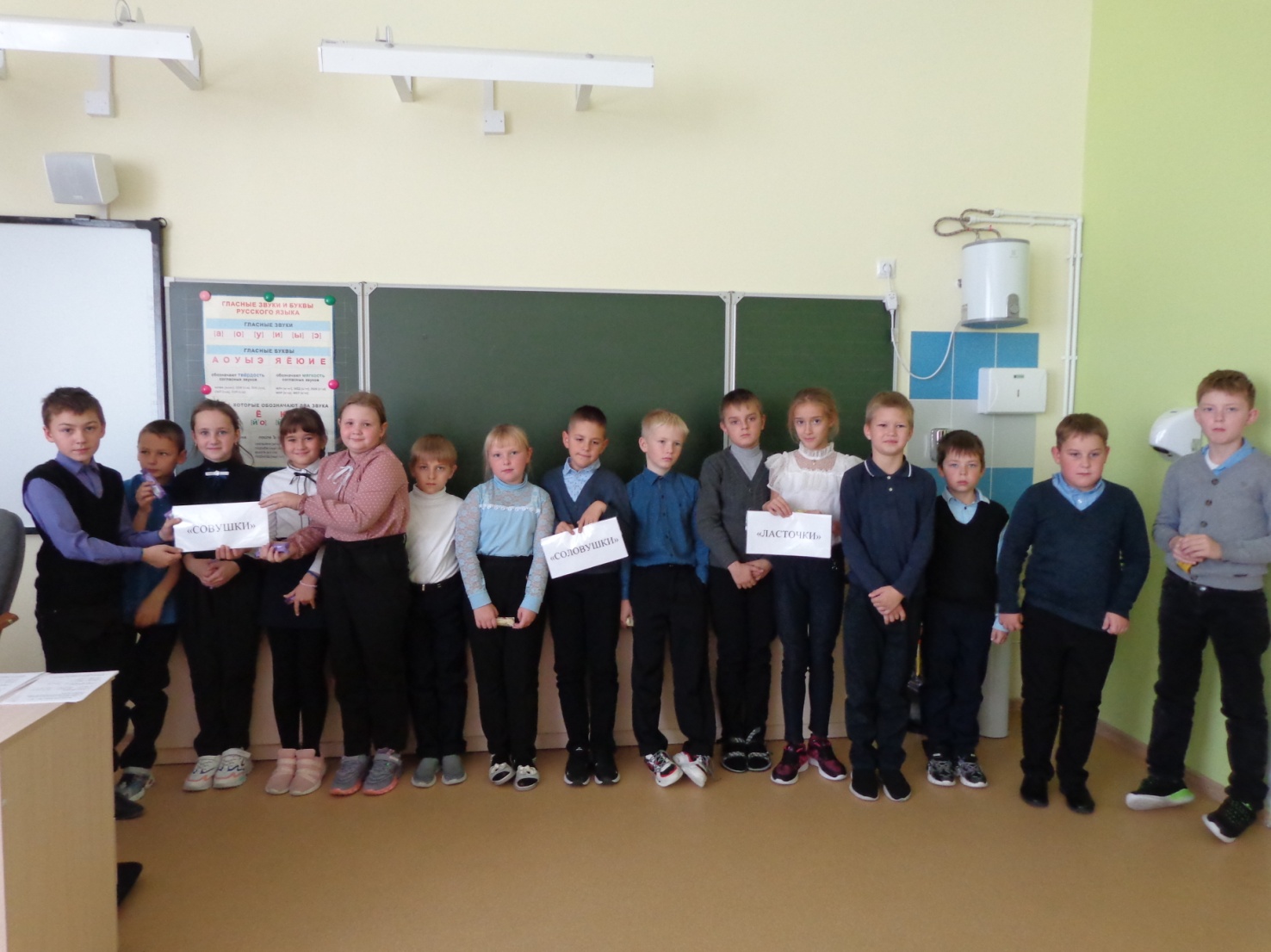                     «Совушки»                    «Соловушки»                  «Ласточки»Тур 1 «Загадочный»       Каждой команде по очереди загадывались загадки.Тур 2 «Птичье радио»       Каждой команде поочередно включалась птичья песня. Если команда угадывала птицу по ее песне, то получала 2 балла. Если ответа у команды не было, на слайде появлялось изображение птицы, но тогда команда уже зарабатывала 1 балл.Тур 3 «Художник-орнитолог»       На слайдах ребята видели фотографии птиц. Им надо было вспомнить, как они раскрашены и желтым карандашом раскрасить нужные части оперения у синички и щегла.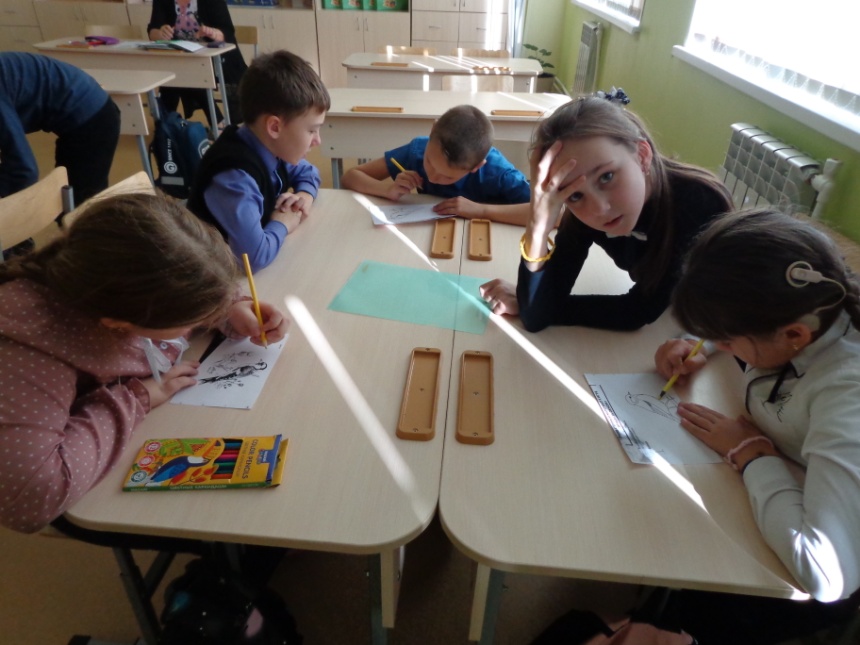 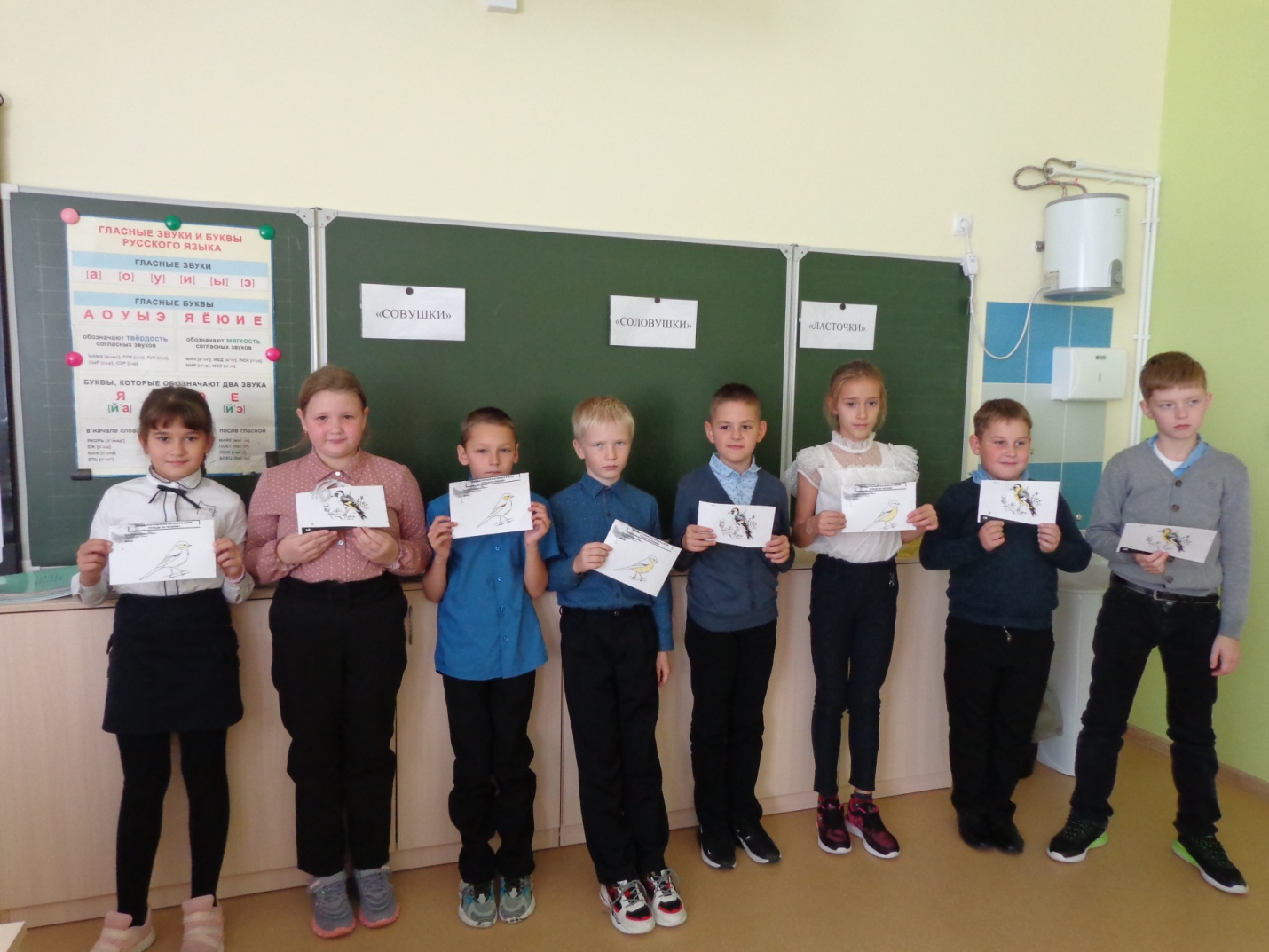 Тур 4 «Мальчик или девочка?»       Ребята познакомились с понятием «диморфизм». Явление, когда по внешнему виду можно отличить самку от самца, называется половым диморфизмом. Чаще всего самцы у птиц окрашены ярко и красиво, а самки - скромно и незаметно.       На слайдах были изображения самцов и самок птиц. Надо было определить, где мальчик, а где девочка и обосновать свой ответ.Физкультминутка «Птицы за окном»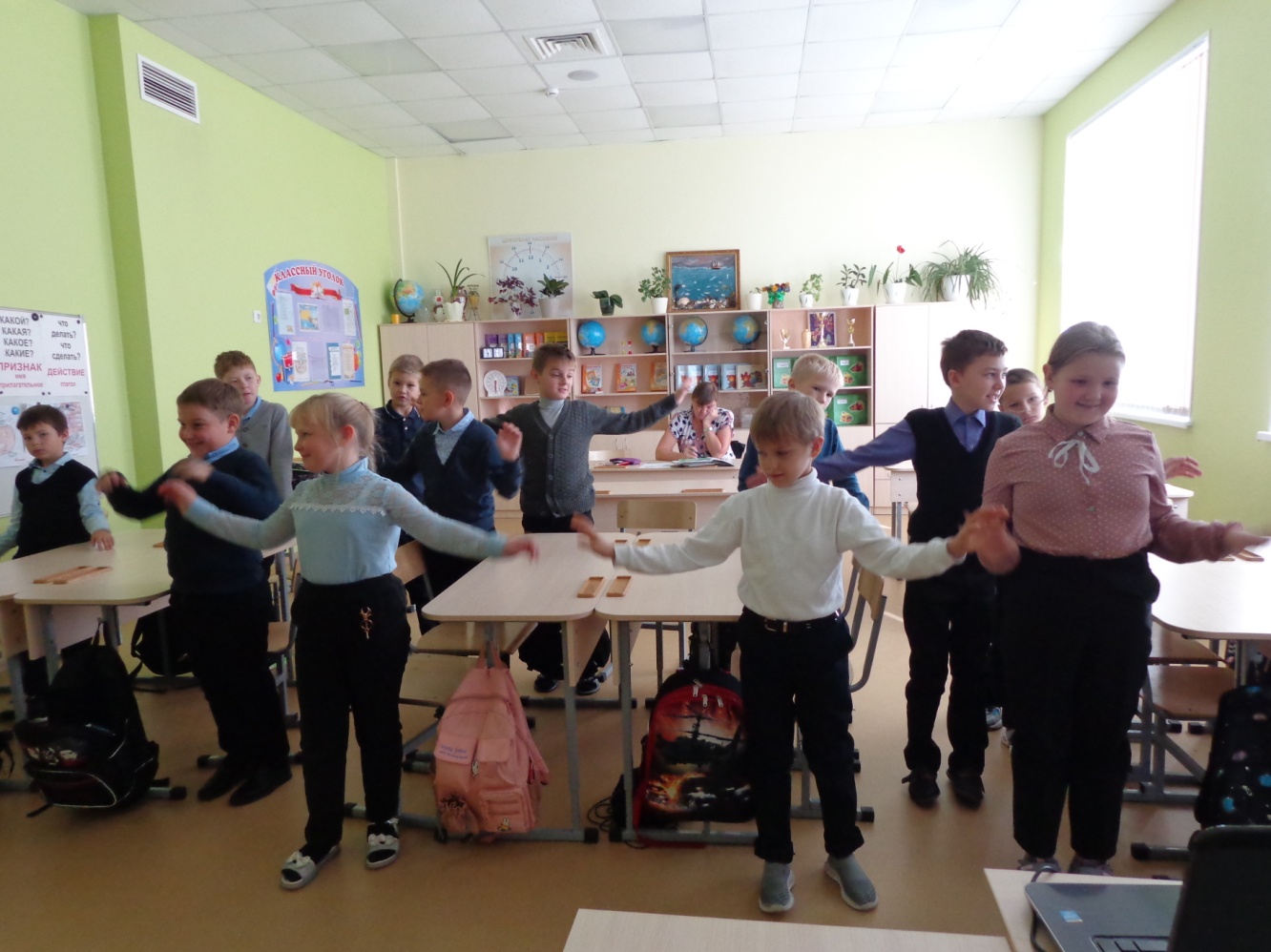 Тур 5 «Кто в домике живёт?»       Каждая команда получала свой набор карточек. Задача детей была внимательно рассмотреть картинки и соединить изображение птицы с изображением её домика.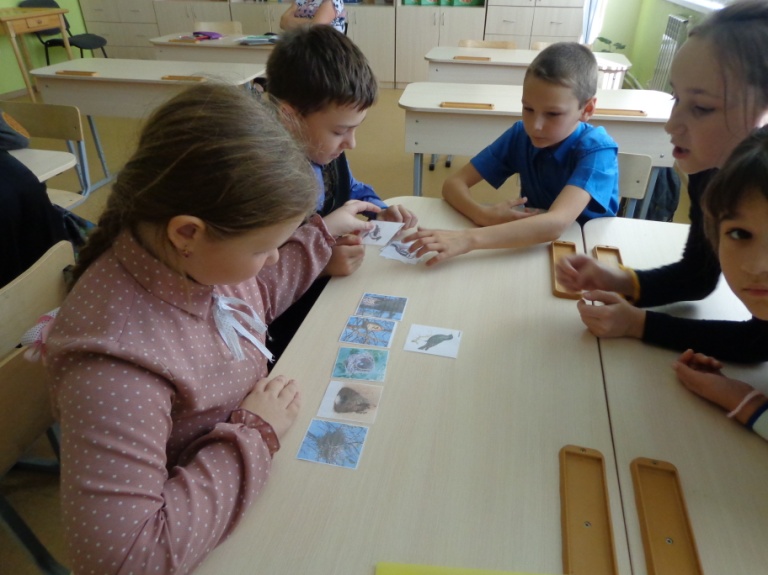 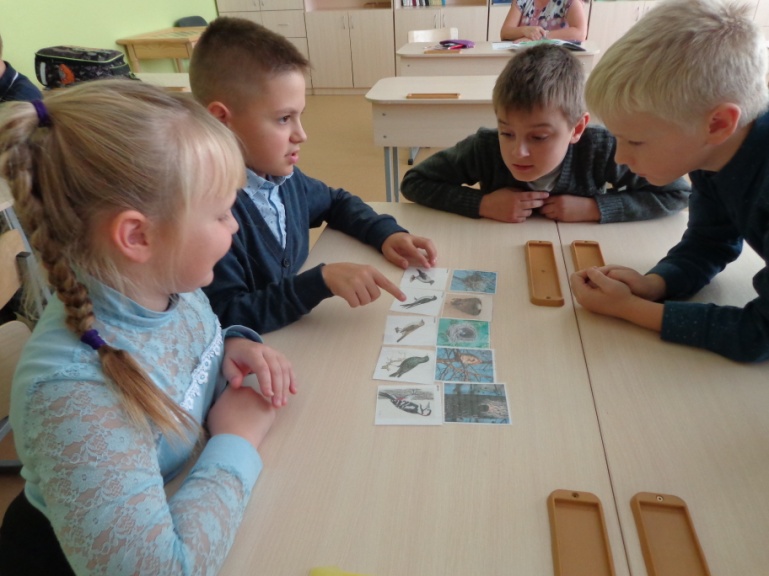 Тур 6 «Чья тень?»       Задача команды - за 3 минуты найти знакомые силуэты и подписать названия птиц.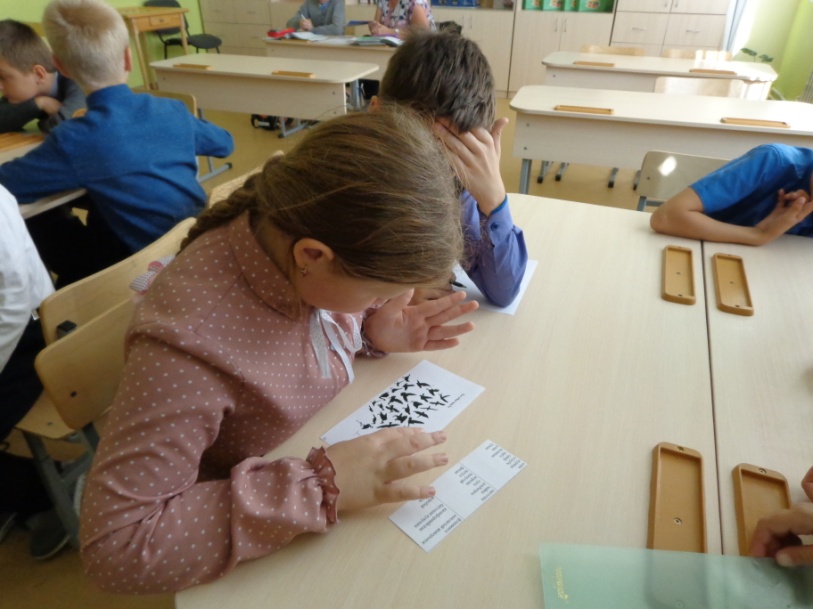 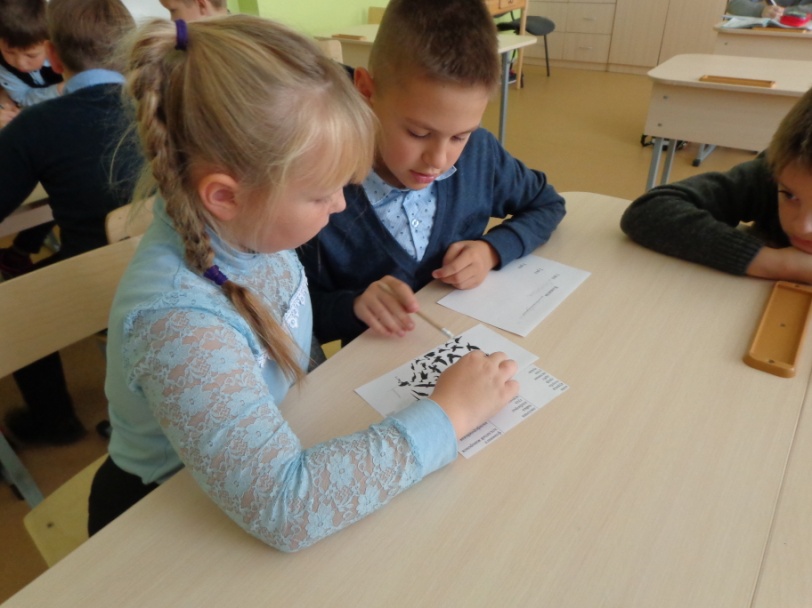 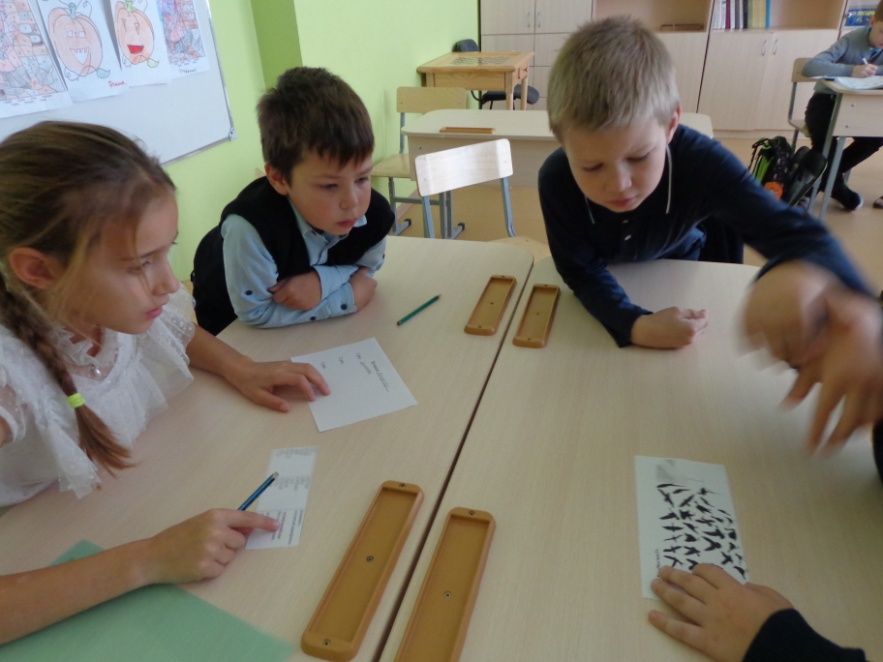 Тур 7 «Птичий кроссворд»        У команд было 5 минут разгадать кроссворд, посвященный нашим пернатым. Каждый правильный ответ кроссворда приносил 1 балл для команды.          Максимальное количество – 10 баллов, которые  команда могла получить в этом туре.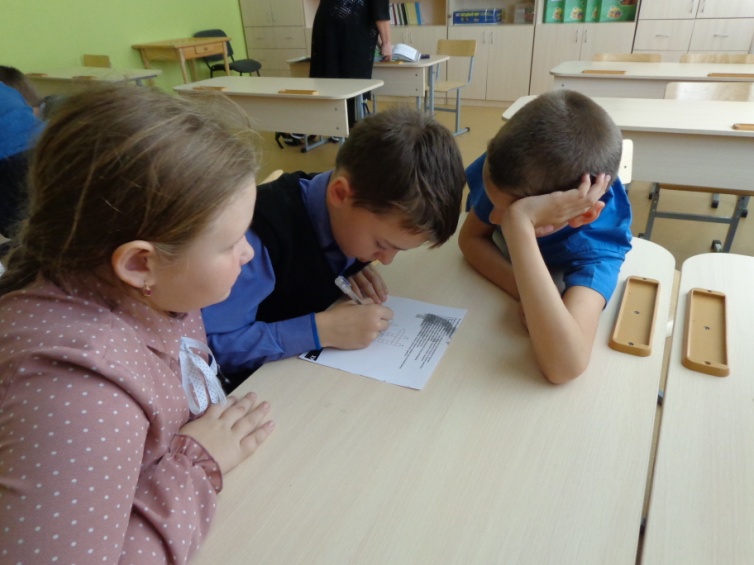 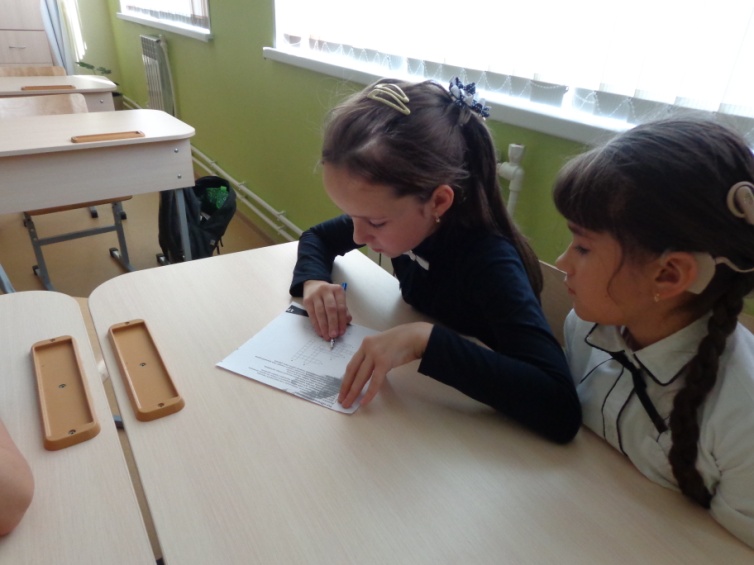 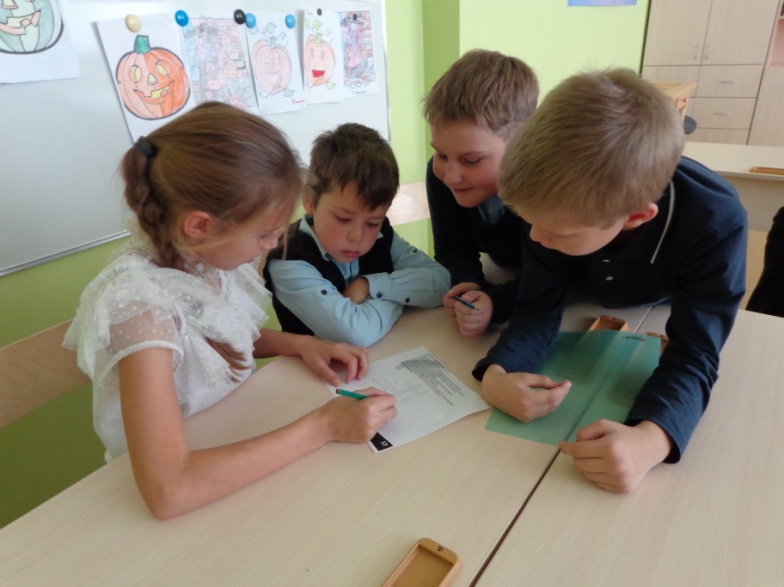        Пока  подсчитывались результаты Еленой Анатольевной Галишниковой, ребята с интересом просмотрели  видеоролик «Памятники птицам».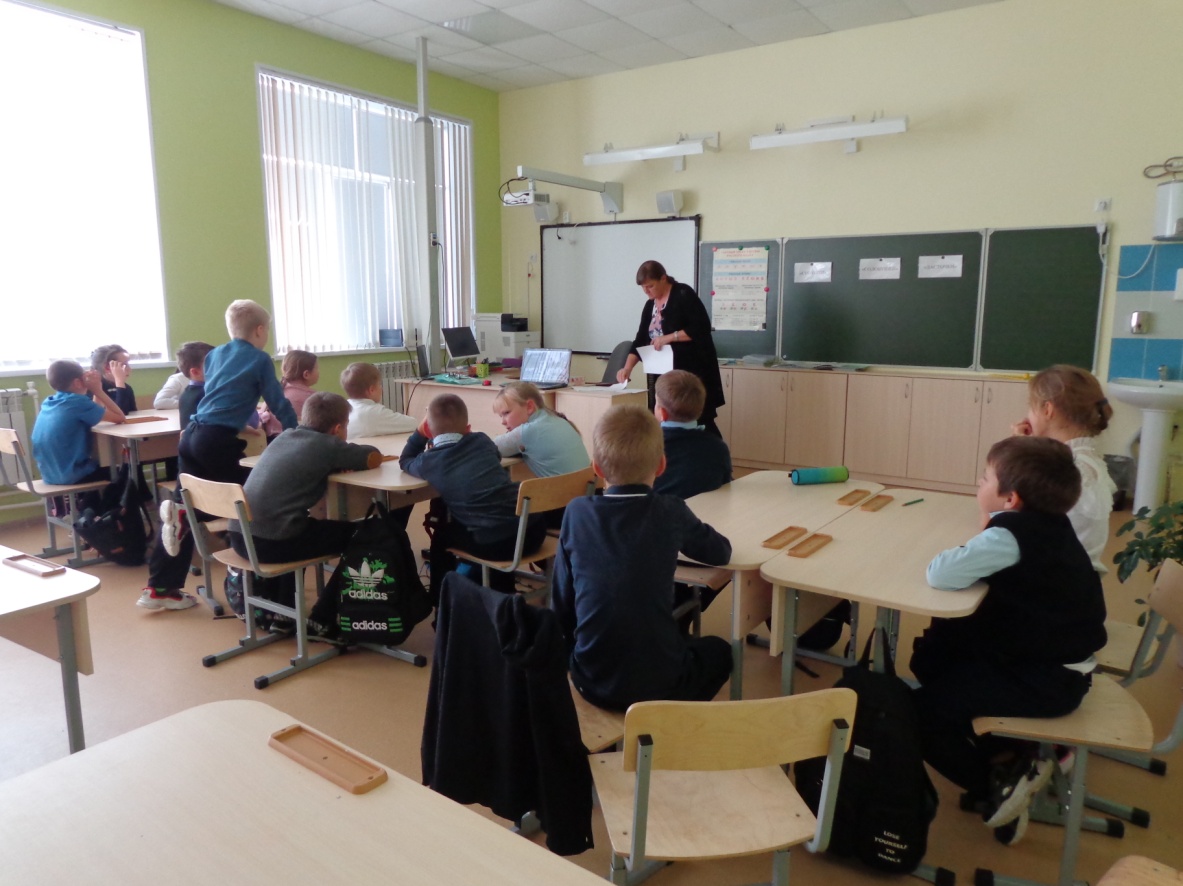 Ответили на очень важные вопросы:Как мы можем помочь птицам жить рядом с нами?Что мы можем сделать для наших пернатых друзей?Все команды - МОЛОДЦЫ!        Показали не только свои знания, но и умение работать в команде, стремление к победе. Особенно хочется отметить команду «Совушки». Ребята научились слушать птиц, научились их различать, и если увидят за окном, то и рассказать родителям или друзьям.                                           Награждение команд.Спасибо за игру, 3 класс!